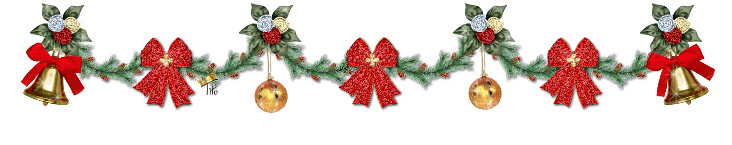 НОВЫЙ ГОД В КРУГУ СЕМЬИС первого декабря, в течение месяца, проводится акция «Новый год в кругу семьи». Мероприятие призвано содействовать решению проблем социализации воспитанников организаций для детей-сирот, а так же помочь потенциальным принимающим семьям принять правильное решение. Новый 2019 год в кругу семьи готовы встретить 4  ребенка нашего центра. В преддверии Нового года хочется напомнить неравнодушным гражданам, что новый год семейный праздник. Акция направлена именно на то, чтобы ребенок из государственного учреждения, ощутил волшебство семейного празднования, у него начали формироваться навыки семейной жизни, семейные традиции и устои. Желающие принять у себя дома ребенка в рамках акции «Новый год в кругу семьи», могут обращаться в Отдел образования Администрации Семикаракорского района по телефону:      8(863 56) 4-20-08, в ГКУСО РО Кочетовский  центр помощи детям по телефону 8 (863 56)2-36-66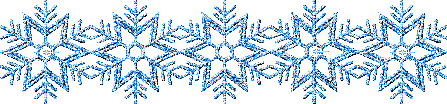 Правила временной передачи детей в семьи граждан можно посмотреть по ссылке:http://цпд-кочетовский.рф/aktsiya-novyj-god-v-krugu-semi.htmlhttp://obr.sem.donland.ru/Default.aspx?pageid=127146 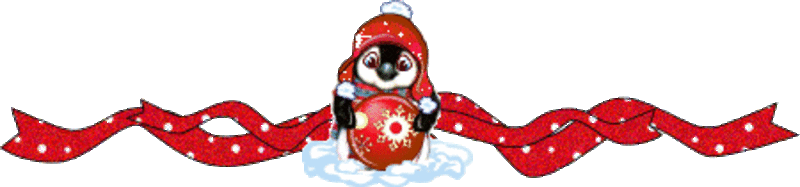 